 My Favorite Things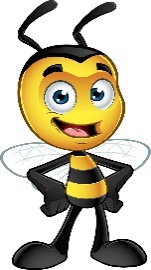 Name: Carol ArduserGrade Level/Position: KindergartenBirthday: November 3rdFavorite Foods: Mike’s Popcorn (Plain), Fresh Fruit, Veggies w/Hummus, Cake & Chocolate Chip Cookies Favorite Dessert/Candy: Chocolate, Mixed Nuts No Peanuts & Reese’s PB CupChocolate or Vanilla: Chocolate Favorite Drink: Sweet TeaFavorite Flower: Colorful Perennials Favorite Color: Red, Pink & FuchsiaFavorite Sports Team: Chiefs & RoyalsHobbies/Special Interests: Faith Based Reading, Yoga, Walking, Hiking & Dog ParksFavorite Restaurants: Cracker Barrel & Nothing Bundt CakesFavorite Places to Shop: Target, Marshalls, TJ Maxx & Amazon